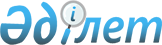 Об определении целевых групп и установлении дополнительного перечня лиц, относящихся к целевым группам, проживающих на территории Айыртауского района Северо-Казахстанской области, на 2015 год
					
			Утративший силу
			
			
		
					Постановление акимата Айыртауского района Северо-Казахстанской области от 9 января 2015 года № 3. Зарегистрировано Департаментом юстиции Северо-Казахстанской области 2 февраля 2015 года № 3091. Утратило силу в связи с истечением срока действия (письмо руководителя аппарата акима Айыртауского района Северо-Казахстанской области от 18 января 2016 года N 3.1.1-27/47)      Сноска. Утратило силу в связи с истечением срока действия (письмо руководителя аппарата акима Айыртауского района Северо-Казахстанской области от 18.01.2016 N 3.1.1-27/47).

      В соответствии  пунктом 2 статьи 5,  подпунктом 2) статьи 7 Закона Республики Казахстан от 23 января 2001 года "О занятости населения", акимат Айыртауского района Северо-Казахстанской области ПОСТАНОВЛЯЕТ:

      1. Определить целевые группы, проживающих на территории Айыртауского района Северо-Казахстанской области, на 2015 год:

      1) малообеспеченные;

      2) молодежь в возрасте до двадцати одного года;

      3) воспитанники детских домов, дети-сироты и дети, оставшиеся без попечения родителей, в возрасте до двадцати трех лет;

      4) одинокие, многодетные родители, воспитывающие несовершеннолетних детей;

      5) граждане, имеющие на содержании лиц, которые в порядке, установленном законодательством Республики Казахстан, признаны нуждающимися в постоянном уходе, помощи или надзоре;

      6) лица предпенсионного возраста (за два года до выхода на пенсию по возрасту);

      7) инвалиды;

      8) лица, уволенные из рядов Вооруженных Сил Республики Казахстан;

      9) лица, освобожденные из мест лишения свободы и (или) принудительного лечения;

      10) оралманы;

      11) выпускники организаций высшего и послевузовского образования;

      12) лица, высвобожденные в связи с ликвидацией работодателя-юридического лица либо прекращением деятельности работодателя-физического лица, сокращением численности или штата работников;

      13) лица, состоящие на учете службы пробации уголовно-исполнительной инспекции;

      14) лица, потерпевшие от акта терроризма, и лица, участвующие в его пресечении.

      2. Установить дополнительный перечень лиц, проживающих на территории Айыртауского района Северо-Казахстанской области, относящихся к целевым группам населения на 2015 год: 

      1) молодежь в возрасте от двадцати одного до двадцати девяти лет;

      2) безработные лица старше пятидесяти лет;

      3) лица, в семьях которых нет ни одного работающего;

      4) лица, двенадцать и более месяцев не занимающиеся трудовой деятельностью;

      5) выпускники учебных заведений технического и профессионального образования, нетрудоустроенные по окончанию учебного заведения в течении двенадцати месяцев.

      3. Контроль за исполнением настоящего постановления возложить на заместителя акима Айыртауского района Северо-Казахстанской области Науанову М.Т.

      4. Настоящее постановление вводится в действие по истечении десяти календарных дней после дня его первого официального опубликования.


					© 2012. РГП на ПХВ «Институт законодательства и правовой информации Республики Казахстан» Министерства юстиции Республики Казахстан
				 и. о. акима Айыртауского района

 Северо-Казахстанской области

А. Махметов

